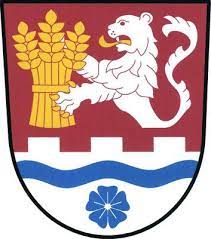 OBEC HOŘENICEve spolupráci s městem Jaroměř  byla zapojenadoPOTRAVINOVÉ SBÍRKYpro banku Hradec Králové.Potraviny do sbírky můžete přinášet do budovy OÚ v Hořenicích do 7. 12. 2022 do 13:00 hod.Vybírány jsou pouze TRVANLINÉ  potraviny v pevném obalunapř. zavařeniny, konzervy, těstoviny, rýže, oleje, mouky, cukr, polévky v sáčku, …dětská výživa (mléka, přesnídávky a příkrmy)bezlepkové potravinyNEdomácí výrobky, např. zavařeniny, neboť není uvedeno složení a zaručeny podmínky výrobyDěkujeme všem dárcům a jsme potěšení, že Vám nejsou lhostejní spoluobčané v nelehké životní situaci.